MOBIN.363257@2freemail.com   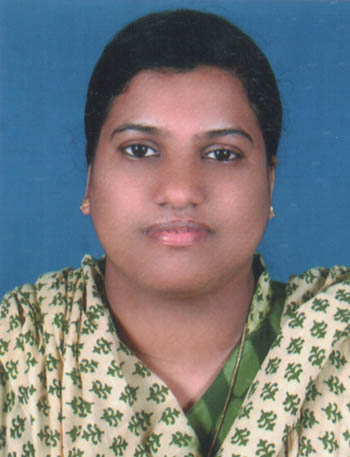 MOBIN Professional Qualification Academic Qualification Current Registration Details of registration in the Home Country Employment and Experience Details Training Programme Attended ACLS ,BLSDUTIES AND RESPONSIBILITIES:Assessment, Planning, Implementation and evaluation of the nursing care requirements of their allocated patients.Share professional knowledge and skills with all colleagues.Demonstrate nursing procedure and supervise junior nurses and student nurses and Para-nursing staffOrganization and management of nursing care.Maintain the core values of the profession. Efficient recording of all necessary documentation.Timely identification and communication of any issues to ward manager.Maintain an effective interdisciplinary communication process.Participating in all ward and hospital nursing communication processes.LANGUAGES KNOWN: Malayalam, English, Hindi and Kannada COMPUTER LITERACY: Medicine Intending, Investigations BillingHOBBIES: Reading to keep knowledge updated. Computers and Internet, Listening to music and watching TV.MY STRENGTHS:Dedicated and patient focused with proven strengths in acute patient care, staff development and family advocacy.Exceptional capacity to multitaskOutstanding interpersonal and communicational skills, superior accuracy in patient history, charting and other documentation.DeclarationI hereby declare that the above furnished details are true and correct to the best of my knowledge and belief. hadd – rn passed on :  16/02/2017TOTAL YEAR OF EXPERIENCE  :   7 YEARSQualificationInstituteYearDiploma in NursingVydehi Institute of Medical Science and Research Centre2007QualificationSchool/College UniversityYear SSLCSt. Teresas G.H.S. Nedukunnam, Kottayam, KeralaDepartment of General Education, Kerala State, India2002Plus TwoSt. John’s The Baptist H.S.S, Nedukunnam, Kottayam, KeralaBoard of Higher Secondary Examination, Kerala2004Nursing RegistrationKarnataka State Nursing CouncilName of InstitutionsPositionsDurationAres WorkedZion Hospital and Research Centre,Kammanahalli main Road,BangaloreStaff Nurse17-04-2012           to 31-08-2016Worked in Emergency DepartmentApollo Hospital, Opp. IIM, Bannerghatta Road, Bangalore Staff Nurse01-12-2008 
to
02-01-2011Worked in Emergency DepartmentVydehi Institute of Medical Science and Research Centre, BangaloreStaff Nurse02-10-2007
to 
01-11-2008Worked in Emergency  DepartmentEquipment UsedProcedures Carried outInfusion PumpsECG Machine (12 Leads)Pulse OximeterCardiac MonitorDefibrillatorNebulizerSuction ApparatusGlucometerVentilatorsBaincircuteIncubatorwarmerCPRInjectionsIMIVSCIV canulationBlood TransfusionsIntroducing Nasogastric TubeIntroducing Foley's CatheterWound dressingsElastic Bandage Applications Suture removal etc.